Эволюция двигателейРабочий лист Фамилия: _________________________________________Имя:______________________________________________Изучите устройство парового двигателя, представленного среди экспонатов музея, и принцип его работы. Используйте полученную информацию для ответов на поставленные вопросы.  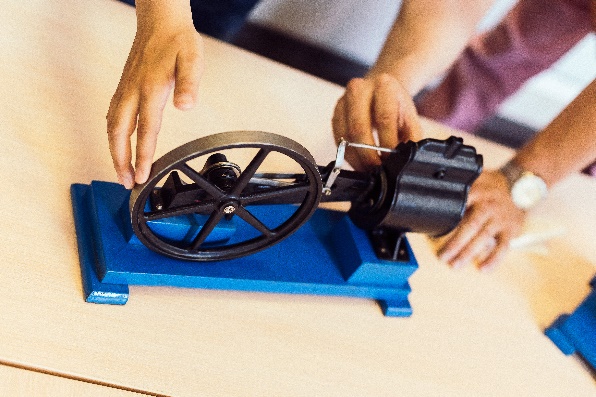 Задание 1. Назовите составные части парового двигателя. ________________________________________________________________________________________________________________________________________________________________________________________________________________________________________________________________________________________________________________________________________________________________________________________________________________________________________________________________________________________________________________________________________________________________Задание 2. Как они взаимодействуют между собой?_________________________________________________________________________________________________________________________________________________________________________________________________________________________________________________________________________________________________________________________________________________________________________________________________________________________________________________________________________________________________________________________________________________________________________________________________________________________________Задание 3. На каких видах техники устанавливался паровой двигатель?_________________________________________________________________________________________________________________________________________________________________________________________________________Задание 4. Заполните таблицу, отметив положительные и отрицательные характеристики парового двигателя.Задание 5. Где применяется принцип паровой машины в настоящее время?____________________________________________________________________________________________________________________________________________________________________________________________________________Задание 6. Найдите среди экспозиций музея макет двигателя внутреннего сгорания. Ознакомьтесь с ним.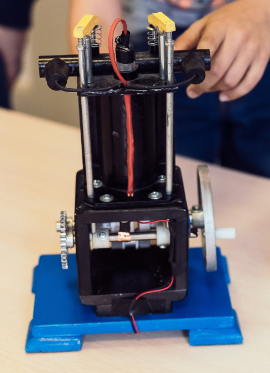 Задание 7. Запишите названия составных частей двигателя внутреннего сгорания. ________________________________________________________________________________________________________________________________________________________________________________________________________________________________________________________________________________Задание 8. Кратко опишите принцип взаимодействия частей двигателя внутреннего сгорания._________________________________________________________________________________________________________________________________________________________________________________________________________________________________________________________________________________________________________________________________________________________________________________________________________________________________________________________________________________________Задание 9. Где применяется двигатель внутреннего сгорания? ________________________________________________________________________________________________________________________________________________________________________________________________________________________________________________________________________________Задание 10. Какие виды двигателей внутреннего сгорания, существующие в настоящее время, вы знаете?________________________________________________________________________________________________________________________________________________________________________________________________________________________________________________________________________________Задание 11. Заполните таблицу, отметив положительные и отрицательные характеристики двигателя внутреннего сгорания.Задание 12.Осмотрите экспонаты музея и отметьте те из них, которые работают с помощью электрического двигателя.________________________________________________________________________________________________________________________________________________________________________________________________________________________________________________________________________________Задание 13. Назовите составные части электрических двигателей постоянного и переменного токов. _________________________________________________________________________________________________________________________________________________________________________________________________________Задание 14. Запишите приборы и устройства, где ещё применяется электрический двигатель.____________________________________________________________________________________________________________________________________________________________________________________________________________Задание 15. Подумайте и предложите свои версии применения электрических двигателей в различных сферах деятельности человека. ____________________________________________________________________________________________________________________________________________________________________________________________________________Положительные характеристикиОтрицательные характеристикиПоложительные характеристикиОтрицательные характеристики